2017 год              Лист оценки портфолио,представленного на конкурс на магистерскую программу «Сравнительная политика  Евразии» по направлению «Политология»ФИО абитуриента: _________________________________________________ДАТА оценивания портфолио: _____________________________________Магистерская программа «ПОЛИТИКА И УПРАВЛЕНИЕ»1Пояснения к портфолиоРаздел 1.  Профильные направления.

1. Политология.
2. Социология.
3. Международные отношения.
4. Государственное управление.
5. Регионоведение.Раздел 2.  Дисциплины по направлению.
1. Сравнительная политика.
2. Политическая теория.
3. Политическая философия.
4. Российская политика.
5. Методы политических (социальных) исследований.
6. Статистика.
7. Теория игр.
8. Международные отношения.
9. политическая история России.
10.  Политическая история зарубежных стран.
11. Регионоведение.
12. Государственное управление.
13. Теория принятия решений и т.д.МОТИВАЦИОННОЕ ПИСЬМО2Прошу принять портфолио на конкурс для поступления на магистерскую программу«___________________________________________________»по направлению подготовки «__________________________________________________».Каковы Ваши профессиональные планы на будущее, как они связаны с обучением на программе? Какие еще причины побудили Вас продолжить свое образование и принять решение о поступлении на программу? Почему Вы выбрали именно эту образовательную программу? Каковы Ваши ожидания от обучения на данной программе? Как Вы планируете использовать полученные знания и умения в своей практической деятельности? Какое направление (проблема) исследований ВАС интересует в наибольшей степени для написания магистерской диссертации? Подпись абитуриента ___________________ Дата _______________________________________________2.	Мотивационное письмо должно быть напечатано на компьютере. Размер письма не должен превышать 2 страниц формата А4 текста, выполненного шрифтом Times New Roman 14 размера с одинарным интервалом между строкФактич.№№№Возмож-Возмож-Фактич.п/п/п/ДокументКритерийКритерийКритерийныеныебаллыпппбаллыбаллыкандидатаПриведенные в CV сведения должны бытьПриведенные в CV сведения должны бытьПриведенные в CV сведения должны бытьCVподтверждены документами переданными вподтверждены документами переданными вподтверждены документами переданными в+/-+/-+/-CVподтверждены документами переданными вподтверждены документами переданными вподтверждены документами переданными в+/-+/-+/-CVприемную комиссию или содержащимися вприемную комиссию или содержащимися вприемную комиссию или содержащимися в+/-+/-+/-приемную комиссию или содержащимися вприемную комиссию или содержащимися вприемную комиссию или содержащимися впортфолиопортфолиопортфолиоУказать причины выбора конкретнойУказать причины выбора конкретнойУказать причины выбора конкретнойУказать причины выбора конкретнойУказать причины выбора конкретнойУказать причины выбора конкретнойМотивационное письмо2Магистерской Программы и причиныМагистерской Программы и причиныМагистерской Программы и причины101010выбора магистратуры в НИУ ВШЭ СПбвыбора магистратуры в НИУ ВШЭ СПбвыбора магистратуры в НИУ ВШЭ СПб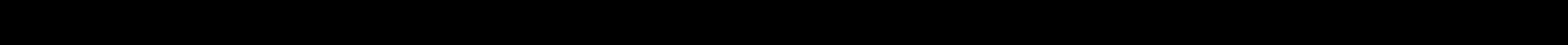 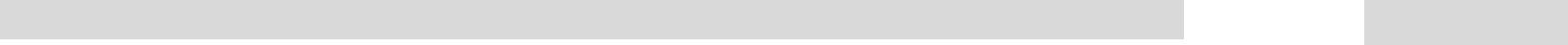 45Максимальная сумма баллов по базовой частиМаксимальная сумма баллов по базовой частиМаксимальная сумма баллов по базовой частиМаксимальная сумма баллов по базовой частиМаксимальная сумма баллов по базовой части45Максимальная сумма баллов по базовой частиМаксимальная сумма баллов по базовой частиМаксимальная сумма баллов по базовой частиМаксимальная сумма баллов по базовой частиМаксимальная сумма баллов по базовой частибалловбалловДиплом с отличиемДиплом с отличиемДиплом бакалавра /Диплом бакалавра /Средний балл равен и выше 4,5Средний балл равен и выше 4,5101010101.Диплом бакалавра /Диплом бакалавра /Средний балл равен и более 4,0Средний балл равен и более 4,055551.специалистаспециалистаСредний балл равен и более 4,0Средний балл равен и более 4,05555специалистаспециалистаСредний балл менее 4,0Средний балл менее 4,03333Средний балл менее 4,0Средний балл менее 4,033330000Уровень подготовки по направлениюУровень подготовки по направлениюГос.экзамен/Итоговый экзамен:Гос.экзамен/Итоговый экзамен:5 балла151515154 балла4 балла101010103 балла3 балла00002.Приложение к дипломуПриложение к дипломуНе профильНе профильНе профиль0000Уровень подготовки по направлениюУровень подготовки по направлению480  часов=100%480  часов=100%10101010в объеме от100%-70%в объеме от100%-70%5555в объеме от 70%-50%в объеме от 70%-50%0000в объеме менее 50%в объеме менее 50%Оценка в дипломе поОценка в дипломе поОценка в дипломе поОценка в дипломе поанглийскому языкуанглийскому языку5 баллов5 баллов10101010(при наличии гос.(при наличии гос.5 баллов5 баллов10101010(при наличии гос.(при наличии гос.экзамена – оценка за гос.экзамена – оценка за гос.4 балла4 балла44443.экзамен, при егоэкзамен, при его4 балла4 балла44443.экзамен, при егоэкзамен, при егоотсутствии – оценкаотсутствии – оценка3 балла3 балла0000за языковую дисциплину сза языковую дисциплину с3 балла3 балла0000за языковую дисциплину сза языковую дисциплину смаксимальныммаксимальнымколичеством часов)количеством часов)Максимальная сумма баллов по творческой части Максимальная сумма баллов по творческой части 45Максимальная сумма баллов по творческой части Максимальная сумма баллов по творческой части 45Максимальная сумма баллов по творческой части Максимальная сумма баллов по творческой части балловбалловСведения об имеющихсяМаксимальная сумма баллов по разделуМаксимальная сумма баллов по разделу1515публикациях 1515публикациях за последние 3годаТезисыТезисы1-31-3(не позднее 2013 г.)1-31-3(не позднее 2013 г.)-ксерокопии опубликованныхСтатьиСтатьиработ,СтатьиСтатьиработ,(0,4 п.л. и более)(0,4 п.л. и более)-ксерокопии обложек и(0,4 п.л. и более)(0,4 п.л. и более)-ксерокопии обложек и4-124-12-страницы с содержанием и4-124-12-страницы с содержанием и4.указанием издательства, года4.издания, номера выпуска)издания, номера выпуска)Учитывается при наличииУДК и ISBNБаллы начисляются закаждый труд!Максимальная сумма баллов по разделуМаксимальная сумма баллов по разделу1515Международные сертификаты знанияМеждународные сертификаты знанияанглийского языка, засчитываемые дляанглийского языка, засчитываемые дляприема в иностранные университетыприема в иностранные университетыTOEFL score of 600 or more (computer based test 250, internet based 100),TOEFL score of 600 or more (computer based test 250, internet based 100),IELTS не ниже 7,0; Cambridge/Oxford -IELTS не ниже 7,0; Cambridge/Oxford -5Advanced or Proficiency level, BEC Higher,Advanced or Proficiency level, BEC Higher,BEC Vantage (уровень не ниже B), OBEC Vantage (уровень не ниже B), Olevel/GCSE, немецкий Goethe Certificate C1, DALF (Diplôme Approfondi de Languelevel/GCSE, немецкий Goethe Certificate C1, DALF (Diplôme Approfondi de LangueFrançaise)Française)ДополнительныеTOEFL/IELTS ниже указанных уровнейTOEFL/IELTS ниже указанных уровнейдокументы,TOEFL/IELTS ниже указанных уровнейTOEFL/IELTS ниже указанных уровнейдокументы,(наличие 2-х и более сертификатов не(наличие 2-х и более сертификатов не2подтверждающие(наличие 2-х и более сертификатов не(наличие 2-х и более сертификатов неподтверждающиеувеличивает количество баллов)увеличивает количество баллов)квалификациюувеличивает количество баллов)увеличивает количество баллов)квалификацию5.(сертификаты оПрочие международные сертификаты иПрочие международные сертификаты и225.прослушанных курсах,дипломы официальных российскихдипломы официальных российских22прослушанных курсах,дипломы официальных российскихдипломы официальных российских22сертификаты участникакурсов иностранных языков (2-годичные)курсов иностранных языков (2-годичные)зимних и летних школ,3.  Проект ВКР (реферат по ВКР) объемом3.  Проект ВКР (реферат по ВКР) объемомпрофессиональныене менее 2,5 тыс. слов на иностранномне менее 2,5 тыс. слов на иностранномсертификаты)языке (английский, немецкий,языке (английский, немецкий,22французский, испанский) с рецензиейфранцузский, испанский) с рецензией22французский, испанский) с рецензиейфранцузский, испанский) с рецензиейкафедры иностранных языков СПбкафедры иностранных языков СПбфилиала НИУ ВШЭфилиала НИУ ВШЭ4. Обучение за границей не менее одного4. Обучение за границей не менее одного44семестрасеместра44семестрасеместраНаличие двойного дипломаНаличие двойного диплома44Сертификаты участия зимних и летнихСертификаты участия зимних и летнихшколшколШколы за рубежом либо международные школы в России на иностранных языкахШколы за рубежом либо международные школы в России на иностранных языках442. Остальные школы (в том числе нашашкола)2. Остальные школы (в том числе нашашкола)442. Остальные школы (в том числе нашашкола)2. Остальные школы (в том числе нашашкола)2Максимальная сумма баллов по разделуМаксимальная сумма баллов по разделу1010Участие в открытыхПобедителям и лауреатам открытыхПобедителям и лауреатам открытыхконкурсах научныхПобедителям и лауреатам открытыхПобедителям и лауреатам открытыхконкурсах научныхконкурсов научных студенческих работ,конкурсов научных студенческих работ,6.студенческих работ,конкурсов научных студенческих работ,конкурсов научных студенческих работ,6.студенческих работ,проектов и других конкурсов:проектов и других конкурсов:проектов, другихпроектов и других конкурсов:проектов и других конкурсов:44проектов, других- международных,- международных,44конкурсах- международных,- международных,44конкурсах- всероссийских- всероссийских2-32-3- всероссийских- всероссийских2-32-3- региональных- региональных1-21-2Максимальная сумма баллов по разделуМаксимальная сумма баллов по разделу55Опыт практической- Практическая работа в органах- Практическая работа в органах44работы в сфере публичной- Практическая работа в органах- Практическая работа в органах44работы в сфере публичнойгос.управлениягос.управленияполитики игос.управлениягос.управленияполитики и- Работа в политических партиях и других- Работа в политических партиях и других337.педагогической работы- Работа в политических партиях и других- Работа в политических партиях и других337.педагогической работыорганизацияхорганизациях(подтверждаетсяорганизацияхорганизациях33(подтверждается- Документально подтвержденный опыт- Документально подтвержденный опыт33официальными справками,- Документально подтвержденный опыт- Документально подтвержденный опыт33официальными справками,педагогической деятельностипедагогической деятельностиактами)педагогической деятельностипедагогической деятельностиактами)- Участие в проектах и программах сферы- Участие в проектах и программах сферы1-21-2- Участие в проектах и программах сферы- Участие в проектах и программах сферы1-21-2публичной политикипубличной политикиИТОГО ПО ПРОГРАММЕ100ИТОГО ПО ПРОГРАММЕбалловбаллов